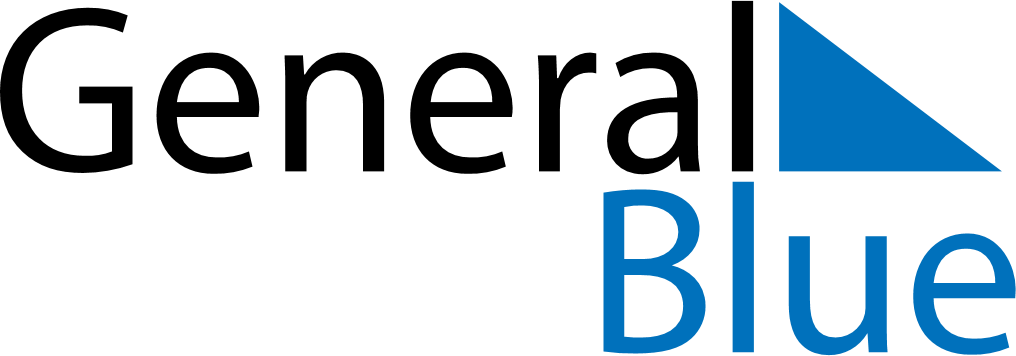 March 2018March 2018March 2018RomaniaRomaniaSUNMONTUEWEDTHUFRISAT12345678910Ziua Mamei111213141516171819202122232425262728293031